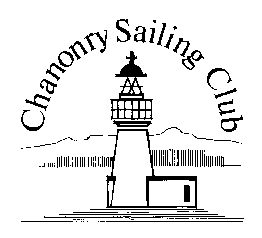 CHANONRY SAILING CLUBThe Harbour, St. Andrews Walk Fortrose IV10 8TPmembership@chanonry.org.ukwww.chanonry.org.ukMEMBERSHIP FORM 2022Please complete this form and return, by post or by email attachment, to the Membership Secretary at the Club (address above) whether you pay by cheque or PayPal, to ensure the Club holds accurate data and privacy consents for all members.Your Details (enter both adult names for family members)Please enter below the birth dates and names of all members under 18 years on 1st January. Membership CategoriesPlease see table at chanonry.org.uk/membership.html for a description of the categories and benefits of membership. Please select the appropriate categories(s). Budget MembershipA budget membership option of £10 individual and £15 family (with boat storage fees also waived) is available if you or your household is on one of the following benefits: Income Support; Universal Credit and had no earnings or net earnings (take-home pay) during the most recent assessment period; Income-based Job Seekers Allowance; Any income related element of Employment and Support Allowance; Pension Credit Guarantee Credit; Disability Living Allowance; Personal Independence Payment; Attendance Allowance; Carers Allowance; or War Disability Pension. Contact treasurer@chanonry.org.uk to apply in confidence.Storage fees for sailing dinghies, SUPs, kayaks, windsurfersThere is an additional charge to store dinghies and small vessels and the club. Please see Membership Benefits at chanonry.org.uk/membership.html for a full description of the conditions and benefits of membership. NB - charges for moorings and winter cruiser storage ashore at the Club will be notified by the Treasurer and payable separately. One tender kept ashore is included in the moorings charge.About Your Boats/vesselsPlease enter below details of boats/vessels you own. If cruiser owners have MMSI numbers these may be shared with other cruiser members for VHF communication.Please select the appropriate storage option.Total FeesPaymentPayment is preferred through PayPal (PayPal account not required) on the payment area of our website.Chanonry.org.uk/pay-feesAlternatively, you may enclose payment by cheque (made out to Chanonry Sailing Club) or cash and send to the address above with this form.Please don’t forget to submit this form to the membership secretary however you pay!How can you help the club?The club is run entirely by volunteer effort. We hope that all active Members will feel able to volunteer for some form of duty or assist in some way with the running of the club. Training is available for the more technical duties. Please indicate below which duty or other form of assistance you wish to volunteer for and whether you require some form of training. Terms and conditions of membershipInsuranceI/we certify that I/we shall maintain, while a member/s of Chanonry Sailing Club, insurance cover for any boat and or mooring owned or part-owned by me/us including third party and public liability indemnity for at least £2,000,000. This undertaking and indemnity shall remain in force until withdrawn by me/us in writing to the Club Secretary, Chanonry Sailing Club, The Harbour, St Andrews Walk, Fortrose, Ross-shire, IV10 8TP.Disposal of abandoned vessels and propertyI/we understand and allow that, in the event that I/we fail to pay my/our membership, mooring, berthing or storage fees or resign or am expelled from membership of the Club, the Club may sell or otherwise dispose of my/our relevant property (boat, trailer or parts thereof, other small vessel). This will take effect from the date 2 months after the end of my/our Club membership (1 May in the case of non-payment of membership fees) or non-payment of the relevant mooring or storage fee unless otherwise allowed in writing by the Chanonry Sailing Club Board.Compliance with the constitution and rules of the clubBy completing and signing this form I/we confirm my/ our wish become a member/s of the Club and am/ are accordingly bound by the rules and constitution of the Club regardless of whether or not I/we have paid the relevant subscription. Nonetheless by signing this application I/we acknowledge that the Subscription is due as a debt owed by me/ us to the club.I/we accept the terms and conditions of membership:Parent/Guardian CertificateAll children under 16 (unless taking part in a formal training course) must be under direct adult supervision by a parent/guardian or responsible adult (i.e., a person 18 or over who is in loco parentis for the child/ren) who may be ashore or on the water. Participation by 16–17-year-olds without direct adult supervision is at the discretion of their parent or guardian.I/we accept the terms and conditions of participation by junior members under 18 years of age on 1st January of the membership year.CHANONRY SAILING CLUB DATA PRIVACY CONSENTPlease note, every adult member of a family membership needs to consent separately, so please consent individually below.Data PrivacyThe information you provide in this form will be used solely for dealing with you as a member of Chanonry Sailing Club. The club has a Data Privacy Policy which can be found at www.chanonry.org.uk/privacy-policy.html and printed out in a copy available in the Clubhouse. This consent form is also published on the same web page. Your data will be stored and used in accordance with this Policy.Membership Directory. The Club may wish to publish a membership handbook, yearbook or directory. The directory is accessed through the password-protected Members’ area of the Club website. This includes member’s name, email address, phone/ mobile number, address and will be available to all members, in either electronic or paper versions. Please be aware that if you later decide to withdraw consent to your contact details being published it will not be possible to remove your contact details from printed material until such time as the next edition of the handbook is printed, which will be on a yearly basis. I/we consent to my/our data being shared in this way:Images. The Club may arrange for photographs or videos to be taken of Club activities and published on our website or social media channels to promote the Club. By agreeing to your images being used, you agree to assign any copyright or any other right of ownership of these images to the Club. I/we consent to my/our image(s) being used by the Club in this way:  I/we consent to the use of my/our child/rens’ image being used by the club in this way: If you/ the individuals listed later wish to withdraw consent for items 1 or 2 please contact membership@chanonry.org.uk  or The Membership Secretary, Chanonry Sailing Club, The Harbour, St Andrews Walk, Fortrose, IV10 8TP.Newsletters. The Club uses email newsletters to help keep you in touch with what’s going on.  Please indicate which newsletters you like to get:You can change your consent for items 3 by logging in to dutyman.biz/dmmain.aspx?id=C0001544 or by contacting the Membership Secretary.I/we consent to receive the above email newsletters:Name 1 Email 1Mobile 1Name 2Email 2Mobile 2AddressPostcode:LandlineJunior Name(s)Date of BirthMembership CategoryFeeSelectIndividual £50Senior Individual (applies from your state pension age)£37.50Family (2 adults and any children under 18)£75Senior Family (applies from your state pension age)£50Junior (under 18 at 1 January 2022)£26Student (in full time education)£32Honoraryn/aVisitor per 2 weeks or part thereof£23Vessel NameBoat Type (Cruiser, Dinghy, Kayak, Other)Boat Class 
(e.g., Laser, Wayfarer etc)Sail NumberStorage (mooring, harbour, dinghy park, elsewhere)MMSIBoat Storage FeeSelectFirst Sailing DinghyIndividual and family memberships including seniors and honorary members. Nil charge for Junior and Student members£75Additional Sailing DinghyAll memberships£25 (space permitting)Additional Sailing DinghyAll memberships£25 (space permitting)Other Small Vessel e.g. SUP, Windsurfer, KayakIndividual and family memberships including seniors and honorary members. Nil charge for junior and student members. £30MembershipBoat StorageTotal£££DutyName/s – for family membersTick to VolunteerTraining RequiredRace Officer Safety Officer (dinghy sailing)Assistant Safety Officer Social activities and cateringBuildings and facilities maintenanceClub boat maintenance TrainingSt Ayles Skiff maintenance Communication (website, social media, marketing)Club developmentOther (please specify)Name(s)SignatureTick the box to accept the terms and conditions of membershipDateName(s)SignatureTick the box to accept the terms and conditions of membershipDateName(s)SignatureTick to accept the terms and conditions of membershipDateName(s)SignatureTick to accept the terms and conditions of membershipDateName(s)Signature Tick to accept the terms and conditions of membershipDateNewsletterName 1:Name:2 General club news and updatesDinghy sailing Recreational sailingCruiser sailingCoastal rowingStand Up Paddle BoardingSea SwimmingName(s)SignatureTick the box to accept the terms and conditions of membershipDate